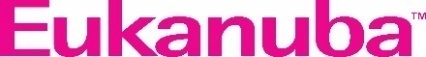 Бланк Д-17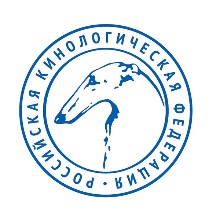 В Департамент РКФ по дрессировке и испытаниям рабочих качеств собакИзвещение об отмене мероприятия(наименование организации)ДатаРуководительМП	Заключение судьи мероприятия:Настоящим письмом извещаем, что мероприятиепо дисциплине, заявленное ранее на«»202  г.не состоится по причине: